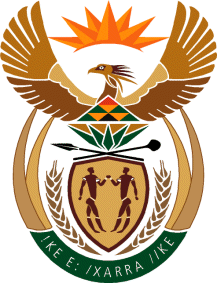 MinistryEmployment & LabourRepublic of South AfricaPrivate Bag X499, PRETORIA, 0001. Laboria House 215 Schoeman Street, PRETORA Tel: (012) 392 9620 Fax: 012 320 1942Private Bag X9090, CAPE TOWN, 8000. 120 Plein Street, 12th Floor, CAPE TOWN Tel: (021) 466 7160 Fax 021 432 2830www.labour.gov.zaNATIONAL ASSEMBLYWRITTEN REPLYQUESTION NUMBER: 2133 [NW2540E]2133.	Dr M J Cardo (DA) to ask the Minister of Employment and Labour:What amount in Rand has the Unemployment Insurance Fund (a) received in total, in terms of employer and/or employee contributions and (b) paid out in total, in terms of all benefits offered in each month from April 2020 until the end of April 2022?												NW2541EREPLY:The table below shows comparison between the amounts collected as contributions versus benefit payments including COVID-19TERS and Workers Affected By Unrest (WABU) from 1 April 2020 to 30 April 2022. Collected contributions for the period in question were about R 42 614 054 783.39 and payments made amounted to R98 227 419 458.80. The payments made were augmented by UIF’s investment income.MONTH AND YEARCONTRIBUTIONS COLLECTEDBENEFITS PAID OUTApril 2020R 1 489 744 791.06 R 5 595 676 052.28 May 2020R 1 375 298 505.07R13 172 928 723.51 June 2020R 1 335 564 830.96R13 068 700 225.51 July 2020R 1 496 909 778.13R9 415 898 814.82 August 2020R 1 585751 566.86 R5 667 762 970.91 September 2020R 1 611 552 998.33 R7 908 312 370.75 October 2020R 1 568 512 532.29 R5 980 930 862.56 November 2020R 1 622 687 992.99 R4 456 953 942.35 December 2020R 1 763 727 010.25 R3 927 167 367.31 January 2021R 1 661 367 602.89 R2 899 403 916.45 February 2021R 1 636 027 114.57R2 310 584 770.16March 2021R 1 723 779 766.38   R404 273 999.73  April 2021R 1 592 978 941.54R2 323 066 342.86May 2021R 1 640 087 379.41R2 514 408 103.46June 2021R 1 721 034 856.93R2 355 909 336,52July 2021R 1 840 499 770.09R1 983 650 328.24August 2021R 1 780 033 476.48R2 153 009 834.92September 2021R 1 834 927 690.29R1 744 262 146.86October 2021R 1 834 616 317.72R1 872 803 420.63November 2021R 1 833 004 513.85R2 061 444 524.61December 2021R 2 023 204 166.34R1 040 830 165.00January 2022R 1 874 300 044.96R1 387 392 619.75February 2022R 1 860 885 762.66R1 348 257 031.23March 2022R 2 058 845 885.37R1 179 149 173.01April 2022R 1 848 711 487.97R1 454 642 416.20TotalR 42 614 054 783.39R98 227 419 458.80